臺北市第一女子高級中學110學年度學生社團寒假訓練活動申請登記表校外寒訓除申請表外必須檢附□企劃書□保險保單(外宿/遊覽車)□交通工具資料□家長同意書。所有活動皆須上網填寫表格，填表連結如右。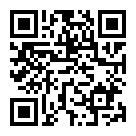 ＊辦理寒訓活動的社團務必填寫與繳交，請於1月7日（五）放學前備妥所有文件繳交至學務處社活組，待核可公佈後按表實施活動。社團寒假活動須知    為放假期間社團寒假活動順利辦理，各社團請確實遵守下列相關事項：各社團請詳細填寫「學生社團寒假活動申請登記表」，確實依表訂時間進行寒訓活動，並準時結束活動課程。請同學填寫線上申請表並繳交紙本申請表。線上申請表之連結如下：https://forms.gle/Mk9eQ2obybqF8MiE7  紙本申請登記表請盡快繳交至學務處社團活動組。校外寒假活動申請必須檢附    1. 寒假活動申請表    2. 企劃書(請列出時間、地點、參加人員名單、各項工作負責人及聯絡方式、指導/帶隊老師、交通方式、活動流程、經費預算、住宿地點資訊)    3. 保險保單     4. 交通工具資料 (租車請附車輛行照、駕駛駕照)     5. 家長同意書四、校內寒假活動，請依程序繳交表格申請場地及外賓入校申請單。五、外賓須確實由該社團人員引領入校及帶出校園。六、請有效管控社團課程時間，有效率進行課務活動，辦理各項課務活動時亦請提醒活動參與人員做好自我防護與照顧。七、寒假活動期間如有舉辦校外過夜活動，請確保帶隊老師或家長陪同，以維護同學活動之安全。八、請確實控管社團經費使用，減少不必要之浪費及支出，以免造成社員經濟負擔，且請製作好社團經費帳目以供未來評鑑所用。九、整潔成績列屬社團評鑑重要評分項目之一，請各社團除持續加強維護社辦環境整潔外，其他社團活動使用地點之環境整潔，亦請加強維護與管理。社團編號與名稱社長/總召(主要聯絡人)_______年________ 班   姓名：______________________副社/副召_______年________ 班   姓名：______________________社長/總召聯絡電話家裡：                     手機：副社/副召聯絡電話家裡：                     手機：指導老師【帶隊老師】簽名指導老師【帶隊老師】聯絡電話家裡：                     手機：寒訓活動名稱寒訓地點：（寫出詳細地址）寒訓時間開始時間:     月     日  星期          上午   下午     點     分結束時間:     月     日  星期          上午   下午     點     分活動簡介是否與其他友校一起辦理（寫出學校名稱、社團名稱）其他說明